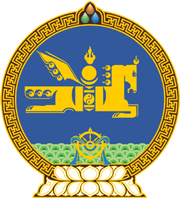 МОНГОЛ УЛСЫН ХУУЛЬ2022 оны 12 сарын 23 өдөр                                                                  Төрийн ордон, Улаанбаатар хотЭРҮҮГИЙН ХУУЛЬД ӨӨРЧЛӨЛТ     ОРУУЛАХ ТУХАЙ 1 дүгээр зүйл.Эрүүгийн хуулийн 2.5 дугаар зүйлийн 5 дахь хэсгийг доор дурдсанаар өөрчлөн найруулсугай:“5.Шүүх гэмт хэргийн хохирол, хор уршгийг тодорхойлж, бодит хохирлыг нөхөн төлүүлэх, хор уршгийг арилгах, нөхөн төлүүлэх төлбөрийг мөнгөн дүнгээр тооцож, тогтооно.”2 дугаар зүйл.Энэ хуулийг Шүүх шинжилгээний тухай хууль /Шинэчилсэн найруулга/ хүчин төгөлдөр болсон өдрөөс эхлэн дагаж мөрдөнө. МОНГОЛ УЛСЫНИХ ХУРЛЫН ДАРГА 				Г.ЗАНДАНШАТАР